Bruxelles Laïque & Théâtre National Wallonie-Bruxelles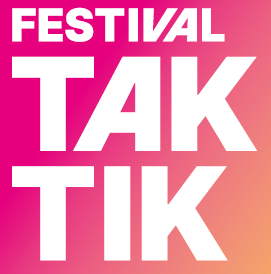 FESTIVAL TAKTIK22 | PROJET PARTICIPATIFRADIO 2050Cher.e.s élèves, cher.e.s enseignant.e.s,Comme vous le savez, l’an dernier, la crise COVID nous a contraints à annuler le premier Festival TAKTIK. C’est pourquoi nous avions imaginé le JT2050, un projet participatif adapté à la situation sanitaire. Aujourd’hui, forts de cette expérience, nous souhaitons vous inviter dans une nouvelle aventure, mais qui, cette fois, aura bel et bien lieu au Théâtre National Wallonie-Bruxelles, durant le Festival.Le processus est à peu près identique : il s’agit de trois ateliers en classe, répartis entre octobre et février, qui déboucheront sur une œuvre commune : la Radio2050, un marathon radio… L’idée est de se relayer afin de tenir une ligne éditoriale pour 24 heures d’antenne sur les deux jours du Festival, en proposant à chaque classe de secondaire participant au projet de prendre en charge entre vingt et soixante minutes d’animation sur un sujet qu’elle aura choisi et que nous développerons ensuite.Les sujets peuvent être multiples, si ce n’est qu’en filigrane, la thématique du Festival, à savoir les possibilités d’activisme que nous aurons dans le futur devra exister. Nous pourrions également développer les thèmes amorcés sur le JT2050, comme l’école de demain…Pour construire ce moment de radio, chaque classe pourra s’entourer d’animateur.ice.s radio, ingénieur.e.s sonores, ou de journalistes pour le coaching, mais aussi d’invité.e.s qu’elle aura choisi d’inviter dans son émission, qu’il s’agisse d’artistes, scientifiques, influenceur.se.s, d’autres élèves ou de citoyens et citoyennes lambda.La Radio2050 propose aux apprenant.e.s de donner la parole à celles et ceux qu’ils et elles estiment devoir faire entendre et de découvrir par ce biais les possibilités éditoriales qui permettent d’amener, mettre en exergue ou nuancer cette parole. Elle peut aussi être un espace d’écriture (documentaire ou fiction), de reportage, d’expression ou de partage musical.Pour certaines sessions, nous souhaitons également établir un lien entre des élèves de la Fédération Wallonie-Bruxelles et d’autres jeunes sur la planète. Le format de l’émission s’intéresserait donc, le cas échéant, à ces invité.e.s issu.e.s de la francophonie ou d’ailleurs, et à la manière dont ils et elles perçoivent la thématique du Festival depuis l’endroit où ils et elles vivent.Un comité éditorial transversal, composé d’élèves de plusieurs écoles aura en charge la cohérence globale du projet sur les 24 heures de marathon. La Radio2050 rebondira également sur l’activité du Festival, certaines classes proposant des interviews d’artistes ou de personnalités présentes dans la programmation.La Radio2050 sera enregistrée et diffusée en live sur le site du Festival, mais également en ligne et sur les réseaux sociaux.Après notre JT mémorable, j’espère donc vous retrouver pour cette aventure en classe mais aussi…à l’un ou l’autre des ateliers de la Fabrik Taktikle week-end du 12-13 février pour le Festival TAKTIK, le nouveau Festival participatif, culturel, politique et citoyen à destination des 13-17 ans, conçu pour et par euxsur les réseaux TikTok (@taktikfestival), Instagram (@fabrik_taktik) et Facebook (@fabriktaktik)	Fabrice Murgia